			Proposal to correct two UN 3295 entries in Table C		Transmitted by FuelsEurope		Introduction1.	In 3.2.3.1 – Explanations concerning Table C, the descriptor for Column (5) - Dangers – it is stated that:“In the case of a chemical unstable substance, the code ‘unst.” is added to the information.”   2.	It was noted by FuelsEurope that 2 entries of UN 3295 in Table C, English version contain a deviating code: “Inst.” in Column (5).3.	This concerns the following entries, as listed on p. 241 (ADN 2021, English version):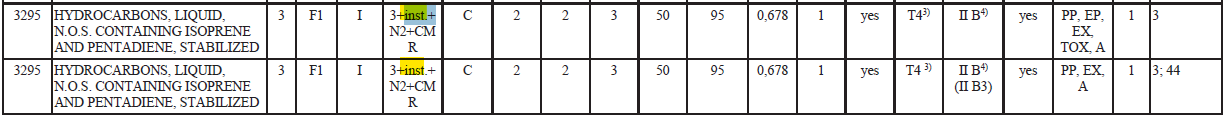 4.	It was noted that only the English version is affected.		Proposal5.	FuelsEurope proposes to correct this error, by replacing “Inst.” by “Unst.” in Column (5) in accordance with 3.2.3.1 Explanations concerning Table C, under Column (5) – Dangers and asks the Safety Committee to act as it deems appropriate.INF.11INF.11Economic Commission for EuropeInland Transport CommitteeWorking Party on the Transport of Dangerous GoodsJoint Meeting of Experts on the Regulations annexed to the
European Agreement concerning the International Carriage
of Dangerous Goods by Inland Waterways (ADN)
(ADN Safety Committee)Thirty-eighth sessionGeneva, 23–27 August 2021Item 4(b) of the provisional agendaProposals for amendments to the Regulations annexed to ADN:other proposalsEconomic Commission for EuropeInland Transport CommitteeWorking Party on the Transport of Dangerous GoodsJoint Meeting of Experts on the Regulations annexed to the
European Agreement concerning the International Carriage
of Dangerous Goods by Inland Waterways (ADN)
(ADN Safety Committee)Thirty-eighth sessionGeneva, 23–27 August 2021Item 4(b) of the provisional agendaProposals for amendments to the Regulations annexed to ADN:other proposals22 July 2021
English